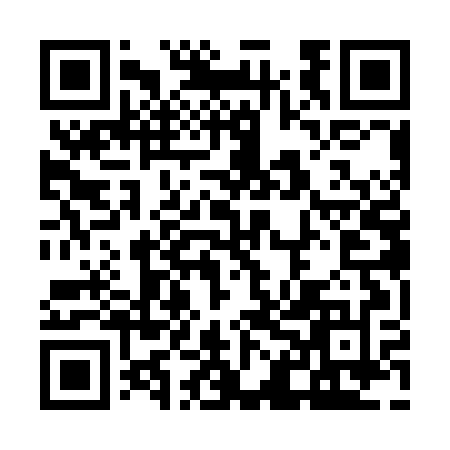 Ramadan times for Vitina, KosovoMon 11 Mar 2024 - Wed 10 Apr 2024High Latitude Method: NonePrayer Calculation Method: Muslim World LeagueAsar Calculation Method: ShafiPrayer times provided by https://www.salahtimes.comDateDayFajrSuhurSunriseDhuhrAsrIftarMaghribIsha11Mon4:204:205:5311:443:015:375:377:0512Tue4:184:185:5111:443:025:385:387:0613Wed4:164:165:4911:443:025:395:397:0714Thu4:144:145:4811:443:035:405:407:0815Fri4:124:125:4611:433:045:415:417:1016Sat4:114:115:4411:433:045:435:437:1117Sun4:094:095:4311:433:055:445:447:1218Mon4:074:075:4111:423:065:455:457:1319Tue4:054:055:3911:423:065:465:467:1520Wed4:034:035:3711:423:075:475:477:1621Thu4:014:015:3611:423:075:485:487:1722Fri3:593:595:3411:413:085:495:497:1823Sat3:573:575:3211:413:095:515:517:2024Sun3:563:565:3011:413:095:525:527:2125Mon3:543:545:2911:403:105:535:537:2226Tue3:523:525:2711:403:105:545:547:2427Wed3:503:505:2511:403:115:555:557:2528Thu3:483:485:2311:403:115:565:567:2629Fri3:463:465:2211:393:125:575:577:2830Sat3:443:445:2011:393:125:585:587:2931Sun4:424:426:1812:394:137:007:008:301Mon4:404:406:1712:384:137:017:018:322Tue4:384:386:1512:384:147:027:028:333Wed4:364:366:1312:384:147:037:038:344Thu4:344:346:1112:374:157:047:048:365Fri4:324:326:1012:374:157:057:058:376Sat4:304:306:0812:374:167:067:068:397Sun4:284:286:0612:374:167:077:078:408Mon4:264:266:0512:364:167:097:098:429Tue4:244:246:0312:364:177:107:108:4310Wed4:224:226:0112:364:177:117:118:44